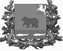 АДМИНИСТРАЦИЯ МОЛЧАНОВСКОГО РАЙОНАТОМСКОЙ ОБЛАСТИПОСТАНОВЛЕНИЕ15.04.2019                                                                                                                № 247с. МолчановоО признании утратившим силу постановления Администрации Молчановского района от 21.01.2010 №193В целях приведения нормативных актов в соответствие с действующим законодательством Российской ФедерацииПОСТАНОВЛЯЮ:Признать утратившим силу постановление Администрации Молчановского района от 21.01.2010 №193 «Об утверждении Порядка исчисления стажа работы (выслуги лет) работникам муниципального учреждения здравоохранения «Молчановская ЦРБ», финансируемого из бюджета Молчановского района».2. Настоящее постановление вступает в силу со дня его официального опубликования в официальном печатном издании «Вестник Молчановского района» и подлежит размещению на официальном сайте муниципального образования «Молчановский район» (http:// www.molchanovo.ru/).Глава Молчановского района                                                                  Ю.Ю. СальковСветлана Сергеевна Захаренко 8 (38256) 21-8-91В дело – 1, Захаренко С.С. – 1ОЭАиП - 1